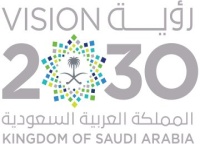 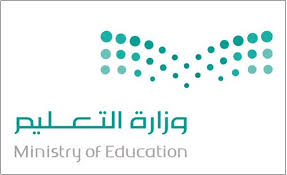 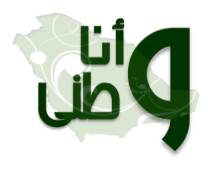 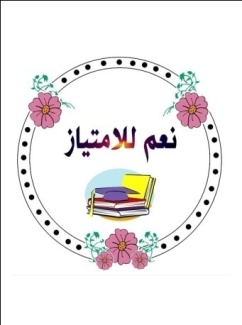 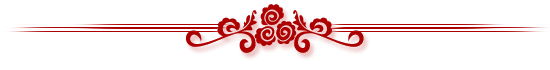 السؤال الأول :مبدعتي صلي كل عبارة من العمود (أ) بما يناسبها من العمود (ب):تابع (  التوحيد    -     نذِيرًا    -   الشرك   -   النَّاسِ -  بَشِيرًا  )أَرْسَلَ اللهُ رَسُولَهُ مُحَمَّدًا صلَّ الله عليه وسلم إِلَى................ جَمِيعًا. يَأْمُرُ الرَّسولُ صلى الله عليه وسلم بـِ ...................يَنْهَى الرَّسولُ صلى الله عليه وسلم عَن ............................أَرْسَلَ اللهُ رَسُولهُ مُحَمَّدًا صلى الله عليه وسلم................وَ......................الدَّليلُ على  دَعْوَةُ الرَّسولِ صلى الله عليه وسلم:قَوْلُ اللهِ تَعَالَى: (يَا أَيُّهَا النَّبِيُّ إِنَّا أَرْسَلْنَاكَ شَاهِدًا وَمُبَشِّرًا وَنَذِيرًا (45) وَدَاعِيًا إِلَى اللَهِ بِإِذْنِهِ وَسِرَاجًا مُنِيرًا (46))انتهت الأسئلة                   أتمنى لك لتوفيق والنجاح يا تلميذتي الفطنة رقم المهارةاسم المهارةمهارة الحد الأدنىأتقنتأتقنتأتقنتلم تتقنالمحاولاتالمحاولاتالمحاولاتالمحاولاترقم المهارةاسم المهارةمهارة الحد الأدنى(أ)(ب)(ج)(د)123410بيان نسب النبي صلى الله عليه وسلم، ومولده، وصفاته ،وبعثته، وهجرته، ووفاته، وفضله مع الدليل.11بيان صفات الرسول صلى الله عليه وسلم مع الدليل.*12بيان دعوة النبي صلى الله عليه وسلم ، وما تتضمنه، مع الدليل.*العمود (أ)العمود (ب)كان الرسول صل الله عليه وسلم أحسن الناس الصادق الأمين كانت قريش قبل البعثة تصف الرسول صل الله عليه وسلم  المدينةهاجر الرسول صل الله عليه وسلم من مكة إلى  الاثنين في 12 ربيع الأول عام 11هـتوفي الرسول صل الله عليه وسلم يوم  محمد بن عبداللهخاتم الأنبياء وأفضلهم هو ........                    خُــلُــقًــا